		ØKTPLAN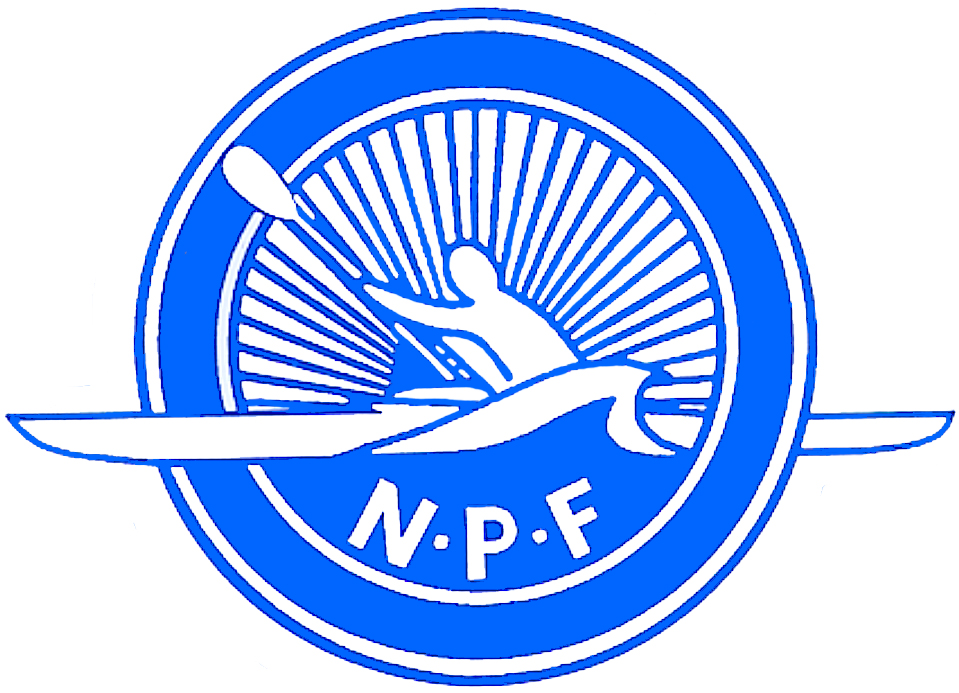 TRENERTRENERTRENERHVA7. økt Grunnkurs FlattvannHVORHVEMNybegynner barnNÅR/TIDSROM90-120 minUTSTYRKajakk, åre og vestMÅLStyrke, hurtighet/utholdenhetTIDØVELSE / HVAORGANISERING /HVORDANHUSK/HVORFOR10minINNLEDNINGVelkommen og informasjon om dagens økt.Hente utstyr.10min25min45minHOVEDDELOppvarmingslek på landSirkeltreningPadle en runde20 pushupsPadle en runde20 rette situpsPadle en runde20 spensthoppPadle en runde20 skrå situpsPadle en rolig tur.FotsistenSnakeBallonglekLa utøverne starte på ulike stasjoner. Bytt mellom padling og styrke. Distanse og øvelse kan variere med formålet med treningen. Lett oppvarming før økta på vannet.Trene styrke, hurtighet/utholdenhet avhengig av distanse10minAVSLUTNINGSpyle av utstyret og legge alt på plass I klubbhuset.5minEVALUERING AV ØKTA